Publicado en  el 24/01/2014 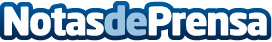 La Generalitat convoca la subhasta de l'herència Anlló El Departament d’Economia i Coneixement ha convocat la subhasta pública de totes les finques procedents de l’herència intestada dels germans Anlló, que inclou 8 antics hotels i 4 habitatges situats al municipi de Sant Feliu de Guíxols. Datos de contacto:Generalitat de CatalunyaNota de prensa publicada en: https://www.notasdeprensa.es/la-generalitat-convoca-la-subhasta-de_1 Categorias: Cataluña http://www.notasdeprensa.es